Pfarreientwicklungstag Würenlos  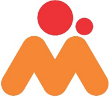 29. Januar 2022 von 8:30 bis 12:30 Uhr Alte KircheJetzt ist der Moment, jetzt kann ich mitgestaltenAn diesem Vormittag wollen wir:Die Kraft der Gemeinschaft spüren, 
in der Seele berührt werdenund Das finden, was wir weitergeben können.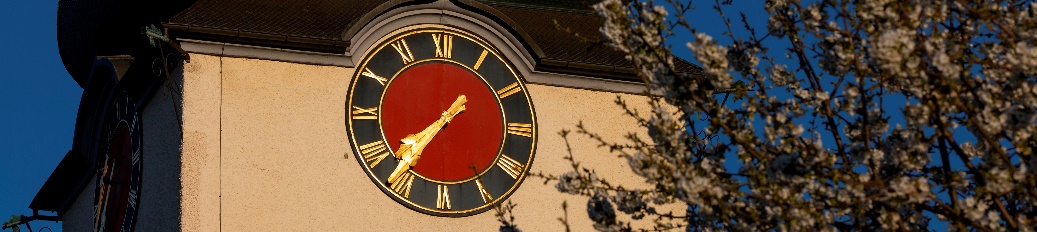 Wir wollen uns alle einbringen und aufeinander hören.Was vermissen und was erhoffen wir uns? Was brauchen wir?Könnten wir nicht generationenübergreifend zusammen Ideen verwirklichen?Es soll auch konkret werden:Was braucht Würenlos wirklich? Wie wollen wir den Aussenplatz nutzen und gestalten (z.B. auch die ehem. Geissenwiese)? Finden wir andere Ideen zu inhaltlichen Themen oder zu Veranstaltungen deren Umsetzung wir dann angehen?Entdecken wir Gelegenheiten, um neue Begegnungen zu schaffen?Das gemeinsame Mittagessen findet pandemie-bedingt nicht statt. Es gilt Zertifikatspflicht (2G). Bitte bis Freitag 28.1. beim Pfarreisekretariat anmelden Tel. 056 424 20 20 / sekretariat@kath-wuerenlos.chHerzliche Einladung!